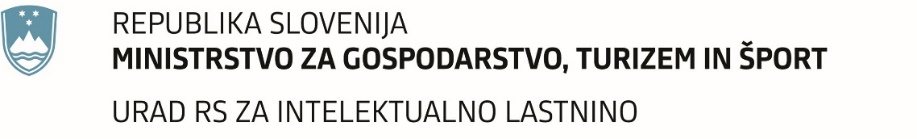 8.	Priloge:		pooblastilo zastopniku v ______ izvodih		generalno pooblastilo zastopniku je deponirano pri uradu pod št.: ___________		potrdilo o plačilu pristojbine		soglasje imetnika za vpis spremembe ali druga dokumentacija v ____ izvodih		soglasje imetnika za vpis spremembe naj bo pri prijavi/pravici št.: ___________		prijava je bila predhodno posredovana po faksu ali v elektronski obliki		________________________________________________________________________	Priimek in ime ter podpis vložnika zahteve (zastopnika)ZAHTEVA ZA VPIS SPREMEMBE V REGISTERZAHTEVA ZA VPIS SPREMEMBE V REGISTER1.	Naslov za obveščanje:1.	Naslov za obveščanje:	T:	F:šifra:2.	Vložnik: (priimek, ime in naslov, za pravne osebe firma in sedež)2.	Vložnik: (priimek, ime in naslov, za pravne osebe firma in sedež)3.	Podatki o prijavitelju oziroma imetniku ali nosilcu pravice: (priimek, ime in naslov, za pravne osebe firma in sedež; če je isti kot vložnik v rubriki 2, tega podatka ni potrebno ponovno vpisati)		vložnik je do sedaj vpisan v register pri uradu kot prijavitelj oziroma imetnik ali nosilec pravice, pri kateri zahteva vpis spremembe v register 3.	Podatki o prijavitelju oziroma imetniku ali nosilcu pravice: (priimek, ime in naslov, za pravne osebe firma in sedež; če je isti kot vložnik v rubriki 2, tega podatka ni potrebno ponovno vpisati)		vložnik je do sedaj vpisan v register pri uradu kot prijavitelj oziroma imetnik ali nosilec pravice, pri kateri zahteva vpis spremembe v register 4.	Številka prijave oziroma registrska številka pravice: 
4.	Številka prijave oziroma registrska številka pravice: 
5.	Zastopnik:		Registrska številka:5.	Zastopnik:		Registrska številka:6.	Navedba registra, v katerega naj se vpiše sprememba:	 register prijav patentov		 register patentov	 register prijav modelov		 register modelov	 register prijav znamk		 register znamk	 register prijav geografskih označb		 register geografskih označb	 register prijav dodatnih varstvenih certifikatov		 register dodatnih varstvenih certifikatov6.	Navedba registra, v katerega naj se vpiše sprememba:	 register prijav patentov		 register patentov	 register prijav modelov		 register modelov	 register prijav znamk		 register znamk	 register prijav geografskih označb		 register geografskih označb	 register prijav dodatnih varstvenih certifikatov		 register dodatnih varstvenih certifikatov7.	Navedba in opis spremembe: ___________________________________________________	stari podatki: 	novi podatki:7.	Navedba in opis spremembe: ___________________________________________________	stari podatki: 	novi podatki: